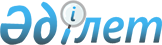 Қазақстан Республикасының мемлекеттік наградаларымен наградтау туралыҚазақстан Республикасы Президентінің 2023 жылғы 24 ақпандағы № 131 Жарлығы.
      ҚАУЛЫ ЕТЕМІН:
      1. Қызметтік борышын атқарудағы жанқиярлығы, сондай-ақ Түркия Республикасындағы және Сирия Араб Республикасындағы төтенше жағдайда көрсеткен ерлігі үшін наградталсын: ІI дәрежелі "Айбын" орденімен "Құрмет" орденімен "Ерлігі үшін" медалімен "Жауынгерлік ерлігі үшін" медалімен "Ерен еңбегі үшін" медалімен Қазақстан Республикасының Құрмет грамотасымен
      2. Осы Жарлық қол қойылған күнінен бастап қолданысқа енгізіледі.
					© 2012. Қазақстан Республикасы Әділет министрлігінің «Қазақстан Республикасының Заңнама және құқықтық ақпарат институты» ШЖҚ РМК
				
Жоламанов Айдын Қарақоржынұлы
–
Төтенше жағдайлар министрлігі Ақмола облысы Төтенше жағдайлар департаменті өрт сөндіру және авариялық-құтқару жұмыстары қызметі №1 мамандандырылған өрт сөндіру бөлімінің бастығы
Топанов ҚұрманғалиСатыбайұлы
–
Қазақстан Республикасының Ұлттық Ұланы 3656 әскери бөлімінің авиациялық жасағының кеме командирі;
Айтпаев Ардақ Мақсұтұлы
 –
Төтенше жағдайлар министрлігі Астана қаласы Төтенше жағдайлар департаменті өрт сөндіру және авариялық-құтқару жұмыстары қызметі басшысының орынбасары-құтқарушы
Сойко Руслан Анатольевич
 –
Төтенше жағдайлар министрлігі Қарағанды облысы Төтенше жағдайлар департаменті өрт сөндіру және авариялық-құтқару жұмыстары қызметінің бөлімше басшысы – құтқарушы
Цой Владимир Константинович
 –
Төтенше жағдайлар министрлігі Республикалық жедел-құтқару жасағының басшысы – құтқарушы;
Алдабекова Алмагүл Амангелдіқызы
 –
Төтенше жағдайлар министрлігі Апаттар медицинасы орталығы Қарағанды облысы бойынша филиалының дәрігері
Арифджанов Султан Бахтиярович
 –
Төтенше жағдайлар министрлігі Азаматтық қорғаныс және әскери бөлімдер комитетінің басқарма бастығы
Берлыбеков Ерік Берікұлы
 –
Төтенше жағдайлар министрлігі Республикалық жедел-құтқару жасағының бас құтқарушысы
Горбачев Виталий Евгеньевич
 –
Төтенше жағдайлар министрлігі Республикалық жедел-құтқару жасағының бөлімше басшысы-құтқарушы
Денисов Дмитрий Анатольевич
 –
Төтенше жағдайлар министрлігі Республикалық жедел-құтқару жасағының бас құтқарушысы
Қозыбахов Жазылбай Қалдыбайұлы
 –
Төтенше жағдайлар министрлігі Апаттар медицинасы орталығы Алматы қаласы бойынша филиалының басшысы – дәрігер
Оразалин Қахарман Нұртасұлы
 –
Төтенше жағдайлар министрлігі Төтенше жағдайларды жою департаментінің бастығы
Сарсембаев Абдолла Валериевич
 –
Төтенше жағдайлар министрлігі Астана қаласы Төтенше жағдайлар департаменті өрт сөндіру және авариялық-құтқару жұмыстары қызметінің бөлімше басшысы – құтқарушы;
Хабиболла Берікболсын Нұрболатұлы
-
Қазақстан Республикасының Ұлттық Ұланы 3656 әскери бөлімінің литерлік авиациялық жасағының кеме командирі;
Гудеев Николай Николаевич
-
"Бүркіт" мемлекеттік авиакомпаниясының ұшу қызметінің Ил-76 ұшағының штурманы
Оспанқұлов Нұржан Әбдібақиұлы
-
"Бүркіт" мемлекеттік авиакомпаниясының ұшу қызметінің Ил-76 ұшағының штурман-нұсқаушысы;
Қаппасов Наурыз Мерекеұлы
–
Төтенше жағдайлар министрлігі Ақмола облысы Төтенше жағдайлар департаменті өрт сөндіру және авариялық-құтқару жұмыстары қызметінің бөлімше басшысы – құтқарушы.
      Қазақстан РеспубликасыныңПрезиденті

Қ.Тоқаев
